◎請仔細想想自己是不是這樣，然後選一個自己最符合的情形，在格子內打ˇ。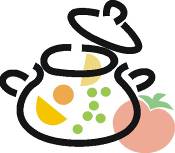 項目行為表現（我曾經這樣做嗎？）從不很少有時經常總是1早上準時起床。2按時做好回家作業。3師長交待我的事，我會趕快做好。4在學校上課，認真專注學習。5我會做好每天的打掃工作。6老師不在時，我會管理好自己，不吵鬧。7晚上睡覺前，我會將明天的學用品及功課準備好。8使用物品會珍惜愛護並歸回原位。9我說出去的話，一定會做到。10做錯事，我會勇敢承認錯誤，不找藉口或怪罪別人。